Lilian Holm WellnessPhysical therapy and Wellness coaching_______________________________________________________MEDICAL SCREENING QUESTIONNAIREName:________________________________________DOB:____________Date:______Gender: M     F    Age:________ Occupation:_______________________Pregnant: Y   N Past Surgical History:______________________________________________________Current Medications:_______________________________________________________Have you had an X-ray, MRI or other tests?____________________________________Are you experiencing any of the following? (circle any that apply, underline if a close relative (parents, siblings has been diagnosed with any of the following)Cancer                         Diabetes              Kidney disease            StrokeHigh blood pressure    Heart disease      Angina/Chest pain        UlcersOsteoporosis               Osteoarthritis       Rheumatoid arthritis     FibromyalgiaAllergies/Asthma         Lung disease       Liver disease                Sexually transmitted diseaseUnexplained weight loss   Fever/chills/sweats    Bowel or bladder function change (incl.leaking)Depression                       Changes in appetite   Poor balance/falls       Loss of menstrual periodWeakness                         Nausea/vomiting        Difficulty swallowing   Shortness of breathNumbness/tingling            Dizziness                   Night pain                   Headachesor pain correlated with eating, fasting, urinating, defecating, sleeping, coughing, breathing, recent travelDo you take blood thinners? Y  N  Do you take osteoporosis drugs?  Y   NAre you allergic to latex?  Y   N    Have you had a recent illness?__________________CURRENT SYMPTOMS:Where are you having symptoms?____________________________________________When did your symptoms start?______________________________________________How?(gradually, suddenly, injury):____________________________________________My symptoms are currently(circle):  getting better /about the same/getting worseHave you received any treatment for this problem? (please describe type and outcome):________________________________________________________________Have you had this problem before? If so, please describe duration and treatment:________________________________________________________________Please mark the areas where you feel pain on the figure below. Please circle on the scale below the numbers which best represents the average, lowest and worst severity of your pain over the last 48 hours.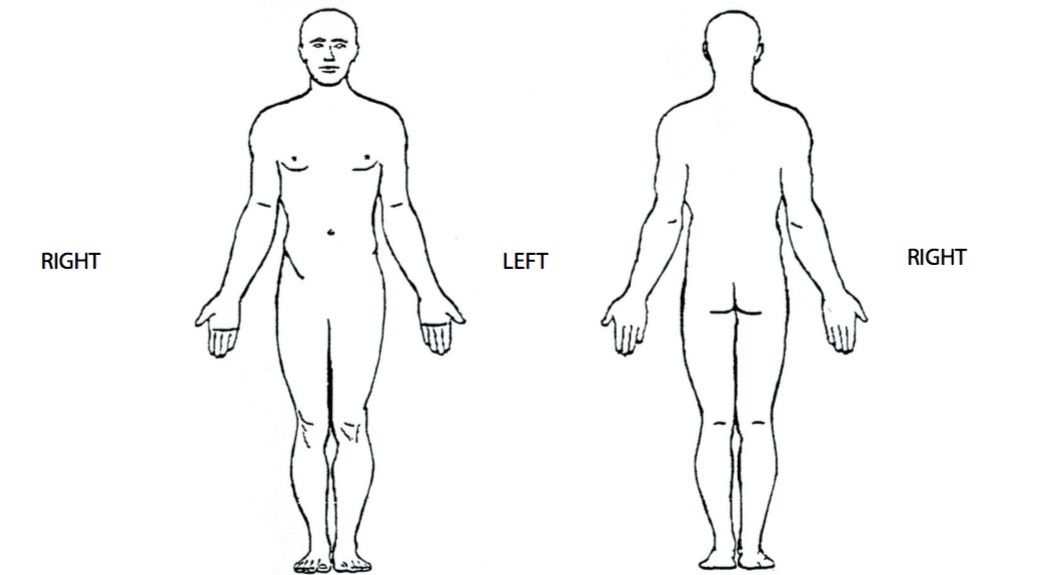 No pain =  0        1       2       3       4       5       6       7       8       9     10  =  Worst imaginable painPlease mark numbness or tingling with N  or T in the area where they occurWhat makes your symptoms better?__________________________________________What makes your symptoms worse?__________________________________________Best and worst times of day?________________________________________________What is your goal for treatment?_____________________________________________List functional activities you are currently unable to perform, or are severely limited, due to your symptoms._____________________________________________________Do you limit activity or avoid certain positions in order to avoid pain or worsening? Y  NOver the past two weeks, have you felt hopeless or depressed, or the loss of interest or pleasure in doing things?  Yes    No                                                                                            If yes, would you like to have help with this?  Yes   No